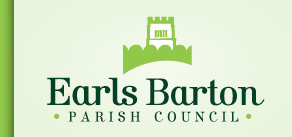 Minutes of the Meeting held at Community, 108 Northampton Road, Earls Barton on Monday 10 April 2017Present: Cllrs R Gough (Chair), J Bond, M Cahill, B Chapman, S Dodds, S Glover, W Mills, L Morrison, M Perkins, B Rice.As both the Chair and Vice Chair were absent, Cllr R Gough was nominated to chair the meeting.050/17 Public Speaking TimeMembers of the public attended to address the Parish Council to speak about verge cutting in the village and the planning application in Aggate Way.051/17 Apologies for AbsenceApologies for absence were approved from Cllrs I Abbott, P Morrall and C Wells.052/17 Declarations of Pecuniary InterestNo declarations of pecuniary interest were made.  Cllr Gough declared a personal interest in agenda item 056/17 and Cllr Morrison declared a personal interest in agenda item 055/17 (application WP/17/00177/OUT)053/17 Minutes of the Meeting of 13 March 2017It was noted that Cllrs Bond and Mills both sent their apologies but they were not received due to a problem with the Clerk’s email account.  Taking into account this amendment, it was resolved to adopt the minutes as a correct record.  054/17 AccountsIt was resolved to pay the following accounts:055/16 Planning Planning Applications Received:WP/17/00134/FUL – single storey extension to side – 16 New StreetWP/17/00176/FUL – extension to garage – 5 Barker Road WP/17/00177/OUT – outline application with all matters reserved for residential development (3 dwellings) - land south of Health Centre, Aggate WayFollowing discussion it was resolved, by a vote of 9 in favour and 1 against, that an objection be made and site viewing requested on application WP/17/00177/OUT due to the fact that the development is in contradiction to the policies of the Neighbourhood Plan, is outside the village boundary and will result in a loss of amenity to neighbouring residents.  No comment was required on the other applications received.056/17 Police/Community SafetyCrime Figures and Report – as no police representative was in attendance, the Clerk advised that 20 crimes were reported in March.  It was noted that some incidents are being posted on Facebook without being reported to the local police.  In order for local police to ensure that the appropriate resources are in place where they are needed, all incidents should be reported on 999 in an emergency or, in a non-emergency situation,  through 101 or online at www.northants.police.uk/webform/report-crimeThe Clerk reported on the Joint Action Group meeting. 057/17 Sports Development UpdateCllr Glover reported on the recent Project Management Team meeting.  It was resolved that the constitution being prepared by the group be amended to include three nominated trustees from Earls Barton Parish Council.058/17 CommitteesAllotment Committee – The Clerk to confirm the meeting date.Strategic Planning Committee – To be held on Monday 24 April 2017.059/17 Assets of Community ValueIt was noted that both the requests to make The Stags Head and The Old Swan Assets of Community Value have both been refused.  The Clerk will ask for further information.060/17 Earls Barton Baptist Church No update received.  The last service is due to be held on Sunday 23 April.  It was resolved that the Baptist Church be registered as an Asset of Community Value. 061/17 The Great Earls Barton Tidy UpThe Great Earls Barton Tidy Up will take place on Saturday 6th and Sunday 7th May.  Cllr Morrison and the Clerk will presented an assembly to Earls Barton Primary School and the children have been invited to take part in a poster competition to promote the event. 062/17 Highways & MaintenanceClay Lane Barrier – update – the Section 50 Licence has now been signed by the Clerk and returned to the contractor. West Street Traffic Issues – A date for the public meeting is to be arranged by the Clerk. Manor House gate post and wall – as a response has not been received to the Clerk’s previous letter, a further letter will be sent to Wellingborough Homes, with a copy to the Conservation Officer at BCW, requesting a meeting.  If no action is taken, Historic England will be advised.Request for Street Light – a request for a street light on the alley from Sheffield Way to Dowthorpe End will be looked at by the Strategic Planning Committee.The Knoll Play Equipment – taking into account the results of the consultation with local residents, it was resolved that a request for play equipment on The Knoll be refused.063/17 Borough Council of Wellingborough Correspondence Environmental Health – Having reviewed the information provided, it was felt that up to date data is required due to the increased traffic on the A45.  It was resolved that the Clerk write to BCW to request that new monitoring is carried out. Parish Forum – the Clerk reported on the Parish Forum meeting, including changes to the length of time required to determine planning application and plans to close Wollaston Household Waste and Recycling Centre.BCW Masquerade Ball – information noted.064/17 Northamptonshire County Council CorrespondenceCllr Paul Bell – no report received.Cuts to Northamptonshire Fire and Rescue Service – the Clerk read out the reply from the Chief Fire Officer advising why the cuts have taken place and outlining the consultation process.The Definitive Map and Rights of Way Improvement Plan – passed to Cllr Cahill and the Clerk to deal with.065/17 Other Correspondence (information only)Anglian Water – creation of Wave – notedE-on – increase of deemed contract rates – Cllr Dodds and the Clerk to look into further and report back.Date of the Annual Meeting of the Parish CouncilMonday 8 May 2017 – 7.15pmIt should be noted that these minutes are subject to the approval of Earls Barton Parish CouncilRosemary Smart – Clerk to the Council01604 812850	theclerk.ebpc@gmail.com 	www.earlsbarton.gov.ukChq noPayeeDetails £4283Northants CALCCode of Conduct Training    68.004284E-on  ¼ Street Lighting Maintenance   168.644285Midland Tree ServicesEmergency Tree Work    60.004286SLCCClerk’s Community Governance Level 42170.004287Scripti LtdScanning of Cemetery Records  840.004288BCWCemetery Rates  673.874289BCWPark St Car Park Rates  897.054290Barton TodayGrant2000.004291EB CarnivalGrant1000.004292EB Youth ClubGrant1000.004293EB Youth ClubInsurance Grant1300.004294Friends of EB LibraryGrant  600.004295Hokey Cokey ClubGrant  500.004296Saxon Pre-SchoolGrant2000.004297Tower MagazineGrant1000.004298Under the Tower DramaGrant1000.004299E-on¼ Street Lighting (Jan-Mar)  539.644300Northants CALCAnnual Subs & Internal Audit1792.854301R BondVAS Maintenance     65.004302Clerk/RegistrarSalary/Expenses1389.994303Senior Youth Club LeaderSalary  160.004304Senior Y/Club Assist LeaderSalary  140.244305Inland RevenueTax/NI  455.944306Northants Pension FundClerk’s Pension  560.61